Gemeentelijke Raad voor OntwikkelingsSamenwerkingsecretariaat: Stationsstraat 2 - 9120 Beveren	T :  03 750 17 71  -  E :  GROS@beveren.be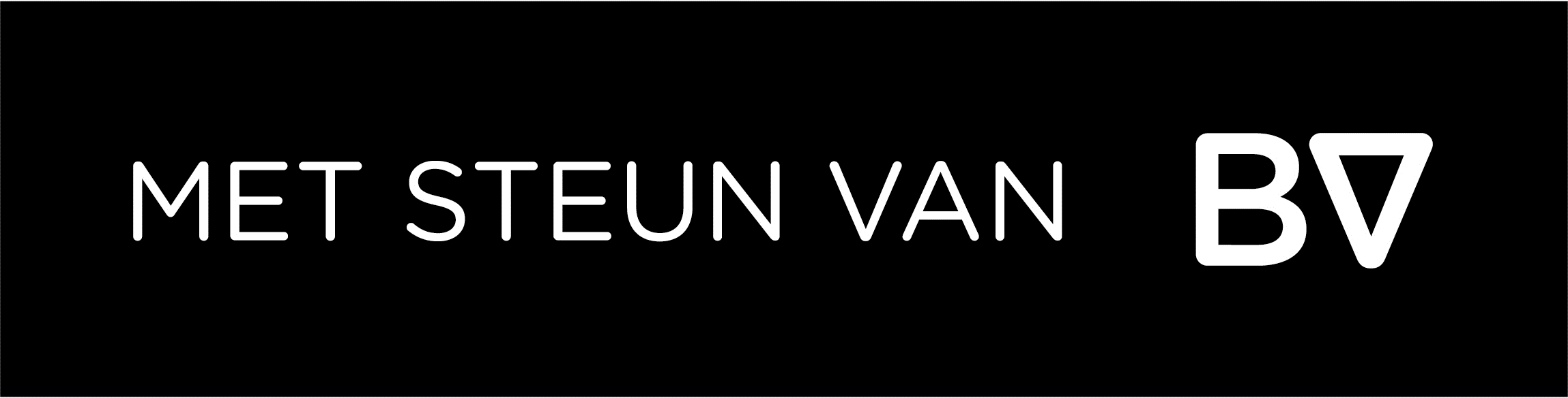 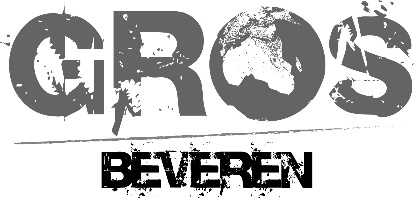 SUBSIDIEAANVRAAG VOOR NIET-LEDEN m.b.t.EDUCATIEF PROJECT/TRAJECT GEGEVENS VAN DE BEVERSE ORGANISATIE EN/OF PERSOON :Naam organisatie : Naam contactpersoon : Straat en huisnummer : Postcode en gemeente : Telefoon : e-mail : website : INFO OMTRENT HET EDUCATIEF PROJECT/TRAJECT WAARVOOR SUBSIDIE GEVRAAGD WORDTOmschrijving van educatief project/trajectDoelgroep (in Beveren)Samenwerkende verenigingen en/of personenOmschrijving van het budget (duidelijk de kosten aangeven die in aanmerking komen voor subsidiëring)Verwachte resultaten Manier waarop de Gros betrokken wordt (uitnodiging aan de leden van de GROS, verslag t.a.v. de Algemene Vergadering GROS, andere…)Rekeningnummer van de begunstigde (bij voorkeur vereniging)naam en adres van rekeninghouder OPMERKINGEN: Dit formulier voor de aanvraag van subsidiëring voor een educatief project dient binnengebracht te worden op het secretariaat en zal op de eerstvolgende Algemene Vergadering worden voorgelegd ter goedkeuring. De aanvrager ontvangt een ontvangstbewijs van zijn aanvraag. De betaling gebeurt na de staving van de onkosten en goedkeurig op de Algemene Vergadering van de GROS. De aanvrager bevestigt kennis te hebben genomen van het subsidiereglement, en dit te aanvaarden,Datum en handtekening aanvrager